มหาวิทยาลัยเทคโนโลยีราชมงคลล้านนาหน่วยงาน ศูนย์วัฒนธรรมศึกษา งบประมาณแผ่นดิน  งบประมาณเงินรายได้  นอกแผน  ประจำปีงบประมาณ พ.ศ.2565รหัสโครงการ  _-_ _ _-_ _-_ _ชื่อโครงการ/กิจกรรม โครงการ การจัดการความรู้ศูนย์วัฒนธรรมศึกษาเรื่องการจัดการเรื่องการยืมคืนวัสดุครุภัณฑ์หน่วยงานที่รับผิดชอบ ศูนย์วัฒนธรรมศึกษา 3.	สถานที่ดำเนินงาน  ศูนย์วัฒนธรรมศึกษา 4.	กำหนดการจัดโครงการ เมษายน 2565 – กรกฎาคม 25655.  หลักการและเหตุผลตามที่มหาวิทยาลัยเทคโนโลยีราชมงคลล้านนา มีเป้าหมายในการพัฒนามหาวิทยาลัยไปสู่องค์กรแห่งการเรียนรู้      โดยมีนโยบายที่ผลักดันให้มีการจัดการความรู้ทั่วทั้งมหาวิทยาลัยที่ตอบวิสัยทัศน์และยุทธศาสตร์ของมหาวิทยาลัย โดยมีการรวบรวมความรู้ที่มีอยู่ในมหาวิทยาลัย (Tacit Knowledge) ถ่ายทอดไปสู่บุคลากรและนำไปปฏิบัติอย่างเป็นระบบ (Explicit Knowledge) จนเกิดเป็นแนวปฏิบัติให้เกิดการแลกเปลี่ยนเรียนรู้และถ่ายทอดความรู้ภายในหน่วยงาน เป็นการสนับสนุนการปรับปรุงและพัฒนาการดำเนินงานที่เกิดจากการจัดการความรู้ชองหน่วยงาน เพื่อให้บุคลากรได้ตระหนัก และเข้าใจถึงความสำคัญและประโยชน์ของการจัดการความรู้มากขึ้น มีโอกาสแลกเปลี่ยนเรียนรู้ เกี่ยวกับวิธีการดำเนินการจัดการความรู้กับผู้เชี่ยวชาญ และระหว่างหน่วยงานตลอดจนสามารถนำความรู้ที่ได้รับไปจัดการความรู้ในหน่วยงานได้อย่างเป็นรูปธรรม ชัดเจน ครอบคลุมทุกภารกิจของมหาวิทยาลัย โดยใช้เป็นเครื่องมือในการพัฒนางาน เพิ่มประสิทธิภาพให้มีความก้าวหน้า นำพามหาวิทยาลัยไปสู่องค์กรแห่งการเรียนรู้ต่อไป ซึ่งมหาวิทยาลัยฯ ได้เล็งเห็นความสำคัญของ การนำกระบวนการจัดการความรู้มาเป็นเครื่องมือในการพัฒนาคน พัฒนางาน พัฒนาคุณภาพและ ประสิทธิภาพ และพัฒนาฐานความรู้ภายในหน่วยงาน            และพัฒนามหาวิทยาลัย นั้น 	เพื่อให้บุคลากรได้ตระหนัก และเข้าใจถึงความสำคัญและประโยชน์ของการจัดการความรู้มากขึ้น 
มีโอกาสแลกเปลี่ยนเรียนรู้ เกี่ยวกับวิธีการดำเนินการจัดการความรู้กับผู้เชี่ยวชาญ และระหว่างหน่วยงานตลอดจนสามารถนำความรู้ที่ได้รับไปจัดการความรู้ในหน่วยงานได้อย่างเป็นรูปธรรม ชัดเจน ครอบคลุมในประเด็นยุทธศาสตร์..การพัฒนาประสิทธิภาพการบริหารจัดการองค์กรสมัยใหม่สู่ความเป็นเลิศ...ซึ่งมีองค์ความรู้ที่จำเป็นต่อการปฏิบัติราชการ องค์ความรู้ในการพัฒนาสมรรถนะการปฏิบัติงานเพื่อเพิ่มประสิทธิภาพการบริหารจัดการองค์กรสมัยใหม่ โดยใช้เป็นเครื่องมือในการพัฒนางาน เพิ่มประสิทธิภาพให้มีความก้าวหน้า นำพามหาวิทยาลัยไปสู่องค์กรแห่งการเรียนรู้ต่อไป                 ซึ่งศูนย์วัฒนธรรมศึกษาได้เล็งเห็นความสำคัญของ การนำกระบวนการจัดการความรู้มาเป็นเครื่องมือในการพัฒนาคน พัฒนางาน พัฒนาคุณภาพและ ประสิทธิภาพ และพัฒนาฐานความรู้ภายในหน่วยงาน เพื่อให้บรรลุเป้าหมายและบังเกิดผลต่อการปฏิบัติด้านพัฒนาองค์กร จึงได้จัดทำโครงการการจัดการความรู้ศูนย์วัฒนธรรมศึกษา เรื่องการจัดการเรื่องการยืมคืนวัสดุครุภัณฑ์ ซึ่งได้มีการกำหนดประเด็นเรื่องการจัดการเรื่องการยืมคืนวัสดุครุภัณฑ์ จากการการประชุมกันของคณะกรรมการการจัดการความรู้ของศูนย์วัฒนธรรมศึกษา มีความเห็นร่วมกันในการกำหนดประเด็นในเรื่องนี้ เนื่องด้วย วัสดุครุภัณฑ์ที่อยู่ในการดูแลของศูนย์วัฒนธรรมศึกษา มีจำนวนมาก และยังไม่ได้จัดหมวดหมู่ และผู้ที่มีความประสงค์จะยืมก็ยังไม่ทราบถึงรายการและจำนวน ตลอดถึงหน้าตาของวัสดุครุภัณฑ์เหล่านั้น เพื่ออำนวยความสะดวก รวดเร็ว และเป็นประโยชน์ต่อผู้มารับบริการ ตลอดถึงสะดวกในการจัดการวัสดุต่าง ๆ จึงจำเป็นต้องมีการจัดการความรู้ในครั้งนี้ขึ้น6. วัตถุประสงค์1)  เพื่อหาแนวทางในการจัดการระบบการยืมคืนและการจัดเก็บให้เป็นระบบ 2)  เพื่อส่งเสริมให้บุคลากรได้แลกเปลี่ยนเรียนรู้เกิดแนวปฏิบัติที่ดีประเด็นองค์ความรู้ในการพัฒนาสมรรถนะการ            ปฏิบัติงานเพื่อเพิ่มประสิทธิภาพการบริหารจัดการองค์กรสมัยใหม่7.  กลุ่มเป้าหมายผู้เข้าร่วมโครงการ เจ้าหน้าที่ศูนย์วัฒนธรรมศึกษา  เจ้าหน้าที่สำนักวิทยบริการและเทคโนโลยีสารสนเทศ8. งบประมาณ 5,000 บาท (สามพันบาทถ้วน)หมายเหตุ  งบประมาณ ให้ระบุรายละเอียดการคำนวณรายการค่าใช้จ่ายที่ต้องการให้ชัดเจน ตามระเบียบ             กระทรวงการคลัง และตามนโยบายมาตรการประหยัดของมหาวิทยาลัยฯ ทั้งนี้ให้ผู้รับผิดชอบโครงการ              ประสานในส่วนนี้กับกองคลัง ก่อนเสนอขออนุมัติโครงการ	      **ค่าใช้จ่ายถัวเฉลี่ยจ่ายทุกรายการ9. แผนปฏิบัติงาน (แผนงาน) แผนการใช้จ่ายงบประมาณ (แผนเงิน) และ ตัวชี้วัดเป้าหมายผลผลิต10. ตัวชี้วัดของโครงการ      10.1 เชิงปริมาณได้แนวปฏิบัติในการให้บริการยืมคืนวัสดุครุภัณฑ์ของศูนย์วัฒนธรรมศึกษาได้แนวปฏิบัติที่ดีประเด็นองค์ความรู้ในการพัฒนาสมรรถนะการปฏิบัติงานเพื่อเพิ่มประสิทธิภาพการบริหารจัดการองค์กรสมัยใหม่จำนวนไม่น้อยกว่า 1 เรื่อง      10.2 เชิงคุณภาพผู้รับบริการเกิดความพึงพอใจต่อการให้บริการของศูนย์วัฒนธรรมศึกษาได้ดำเนินการตามกระบวนการจัดการความรู้ครบ 7 ขั้นตอน (บ่งชี้ความรู้,สร้างแสวงหาความรู้,จัดการให้เป็นระบบ,ประมวลและกลั่นกรองความรู้,การเข้าถึงความรู้,การแบ่งปันแลกเปลี่ยนเรียนรู้,การเรียนรู้)มีการนำแนวปฏิบัติที่ดีไปใช้ประโยชน์      10.3 เชิงเวลาร้อยละกิจกรรมแล้วเสร็จตามระยะเวลาที่กำหนด  ร้อยละ 100      10.4 เชิงค่าใช้จ่าย (บาท)งบประมาณที่ใช้ในการดำเนินโครงการ 5,000 บาท (ห้าพันบาทถ้วน)      11. ผลผลิตที่คาดว่าจะได้รับ (Output) (ผลผลิตที่ได้รับจากการดำเนินงานซึ่งสอดคล้องกับวัตถุประสงค์หลักของ      โครงการ/กิจกรรม)ได้แนวปฏิบัติที่ดีประเด็นองค์ความรู้ในการพัฒนาสมรรถนะการปฏิบัติงานเพื่อเพิ่มประสิทธิภาพการบริหารจัดการองค์กรสมัยใหม่ เรื่องการจัดการเรื่องการยืมคืนวัสดุครุภัณฑ์เกิดการแลกเปลี่ยนเรียนรู้ระหว่างบุคลากร เพื่อนำไปสู่แนวทางการปฏิบัติที่ดี12. ผลลัพธ์ที่คาดว่าจะได้รับ (Outcome) (ผลประโยชน์ที่ได้จากผลผลิตของโครงการ/กิจกรรม)เกิดประสิทธิภาพในการยืม/คืนวัสดุครุภัณฑ์ของศูนย์วัฒนธรรมศึกษา ได้ชัดเจนเกิดการแลกเปลี่ยนเรียนรู้แนวปฏิบัติที่ดีประเด็นองค์ความรู้ในการพัฒนาสมรรถนะการปฏิบัติงานเพื่อเพิ่มประสิทธิภาพการบริหารจัดการองค์กรสมัยใหม่ เรื่องการยืมคืนวัสดุครุภัณฑ์13. ผลกระทบที่คาดว่าจะได้รับ (Impact) (ผลกระทบที่ได้รับจากผลลัพธ์ของโครงการ/กิจกรรม)เกิดประสิทธิภาพในการดำเนินงานของศูนย์วัฒนธรรม ต่อบุคลากรและนักศึกษา ของมหาวิทยาลัยบุคลากรภายในหน่วยงาน นำองค์ความรู้ไปใช้ในการพัฒนาสมรรถนะการปฏิบัติงานเพื่อเพิ่มประสิทธิภาพการบริหารจัดการองค์กรสมัยใหม่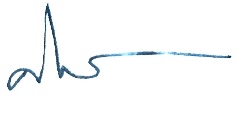 ลงชื่อ ............... ..................................................................   ผู้รับผิดชอบโครงการ/กิจกรรม            ( นายศักดิ์นรินทร์ ชาวงิ้ว)          25 / มีนาคม / 2565		                     เบอร์โทรศัพท์ที่สามารถติดต่อโดยตรง  0845049247หมวดงบประมาณจำนวนเงิน1.ค่าตอบแทน-  - บาท2.ค่าใช้สอย  บาท3.ค่าวัสดุ3.1  HARD DISK EXTERNAL 2.5'' (2 TB)3.2  หมึกTank Epson T6641 Black 70ml 1ขวด     = 300.-3.3  หมึกTank Epson T664 Cyan 70ml 1ขวด       = 300.-3.4  หมึกTank Epson T6643 Magenta 70ml 1ขวด = 300.-3.5  หมึกTank Epson T6644 Yellow 70ml 1ขวด   = 300.-3.6 ฟองน้ำซับหมึก Epson L3603.7 กล่องพลาสติกล้อเลื่อนพร้อมฝา ความจุ 5 ลิตร 6 กล่อง x 250 บาท5,000  บาท2,0003003003003003001,500จำนวนเงิน5,000 บาทรายละเอียดกิจกรรมปี พ.ศ.2564ปี พ.ศ.2564ปี พ.ศ.2564ปี พ.ศ.2565ปี พ.ศ.2565ปี พ.ศ.2565ปี พ.ศ.2565ปี พ.ศ.2565ปี พ.ศ.2565ปี พ.ศ.2565ปี พ.ศ.2565ปี พ.ศ.2565งบประมาณผลลัพธ์ของกิจกรรมรายละเอียดกิจกรรมต.ค.พ.ย.ธ.ค.ม.ค.ก.พ.มี.ค.เม.ยพ.ค.มิ.ยก.ค.ส.ค.ก.ย.1.วางแผนการดำเนินการ (P)   - จัดเตรียมคณะกรรมการการจัดการความรู้ในหน่วยงาน- จัดทำแผนและคำขอเสนอโครงการ--โครงการที่ได้รับอนุมัติตามแผนการจัดการความรู้ ประเด็นเรื่องการยืมคืนวัสดุครุภัณฑ์2.การดำเนินการจัดโครงการ (D) -  ดำเนินการตามแผนจัดการความรู้    5000- การแลกเปลี่ยนเรียนรู้- การถอดความรู้เป็นแนวทางปฏิบัติที่ดี3.การติดตามประเมินผล (C)  - สรุปผลการดำเนินโครงการ--รายงานผลการดำเนินงานของหน่วยงานในประเด็นเรื่องการยืมคืนวัสดุครุภัณฑ์4.การปรับปรุง/พัฒนา/แก้ไขจากผลการติดตาม (A)--แผนการดำเนินงานในปีงบประมาณถัดไป5,000